Total: 40 MarksINSTRUCTIONS: Answer ALL QuestionsARAHAN: Jawab SEMUA soalanAnswer for each question should be between 400 to 430 words (excluding diagrams) State the number of words at the end of each answer [Setiap jawapan hendaklah lebih kurang 400 hingga 430 patah perkataan (tidak termasuk rajah] [Catatkan bilangan perkataan di akhir setiap jawapan]Do not copy and paste from the learning materials. Use your own words and you do not have to cite sources.[Jangan ‘copy & paste’ daripada bahan pembelajaran. Gunakan perkataan anda sendiri dan anda tidak perlu membuat rujukan]Question 1Explain how teachers can develop 21st century skills among children. Provide example.[Jelaskan bagaimana guru dapat memperkembangkan kemahiran abad ke 21 dalam kalangan kanak-kanak. Berikan contoh]									  [10 marks]Question 2Briefly discuss how Technological Pedagogical Content Knowledge (TPACK) framework help teachers integrate technology in their classroom. [Bincangkan secara ringkas bagaimana rangka kerja Pengetahuan Kandungan Pedagogi Teknologi (TPACK) membantu guru mengintegrasikan teknologi dalam bilik darjah mereka.]                                                                                                             [10 marks]Question 3Discuss TWO of the guidelines suggested by the NAEYC on the use of technology with young children. To what extent do you agree with these guidelines?[Bincangkan DUA garis panduan yang dicadangkan oleh NAEYC tentang penggunaan teknologi dengan kanak-kanak kecil. Sejauh manakah anda bersetuju dengan garis panduan ini?.]									  [10 marks]Question 4Describe how you would use technology to build character of children. Give example.[Terangkan bagaimana anda akan menggunakan teknologi untuk membina watak kanak-kanak. Berikan contoh.]									  [10 marks]END OF QUESTION PAPERANSWER SHEET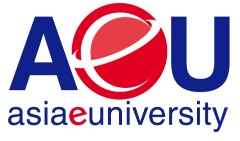 DECLARATION BY STUDENTI certify that this is my own work. I have not consulted with anyone or discussed the contents of this exam with anyone. The content has not been previously submitted for assessment to Asia e University or elsewhere. To do otherwise would constitute academic dishonesty.  I also confirm that I have kept a copy of this assignment.Name: __________________________________                                                                 Date: ____________________________Begin writing your answers in this page (Font: Times New Roman, Size: 12, Line Spacing 1.5)Question 1 Question 2 Question 3Question 4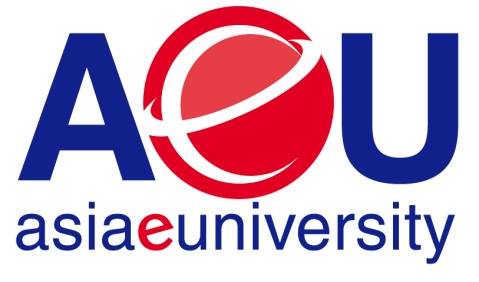 TAKE-HOME FINAL EXAMINATIONSEPTEMBER 2021 SEMESTERTAKE-HOME FINAL EXAMINATIONSEPTEMBER 2021 SEMESTERTAKE-HOME FINAL EXAMINATIONSEPTEMBER 2021 SEMESTERSUBJECT CODE:ECE 322SUBJECT NAME:TECHNOLOGY FOR YOUNG CHILDRENLEVEL:BACHELORINSTRUCTIONS TO CANDIDATES INSTRUCTIONS TO CANDIDATES INSTRUCTIONS TO CANDIDATES 1.  Please read the instructions given in the question paper CAREFULLY.2.  Plagiarism in all forms is forbidden. Students who submit plagiarised            work will be penalised.3.  Answer ALL questions. 4.  Submit your answers On or Before 20th December 2021, 2.00 pm.5.  Please submit your answers via myPLS (online submission).6.  Only ONE online submission is allowed.7.  Use the Microsoft Word template given at the end of the question paper.8.  Convert your MS Word to a PDF file and Submit9.  Save Filename as:  NAME_STUDENTID_SUBJECTCODE1.  Please read the instructions given in the question paper CAREFULLY.2.  Plagiarism in all forms is forbidden. Students who submit plagiarised            work will be penalised.3.  Answer ALL questions. 4.  Submit your answers On or Before 20th December 2021, 2.00 pm.5.  Please submit your answers via myPLS (online submission).6.  Only ONE online submission is allowed.7.  Use the Microsoft Word template given at the end of the question paper.8.  Convert your MS Word to a PDF file and Submit9.  Save Filename as:  NAME_STUDENTID_SUBJECTCODE1.  Please read the instructions given in the question paper CAREFULLY.2.  Plagiarism in all forms is forbidden. Students who submit plagiarised            work will be penalised.3.  Answer ALL questions. 4.  Submit your answers On or Before 20th December 2021, 2.00 pm.5.  Please submit your answers via myPLS (online submission).6.  Only ONE online submission is allowed.7.  Use the Microsoft Word template given at the end of the question paper.8.  Convert your MS Word to a PDF file and Submit9.  Save Filename as:  NAME_STUDENTID_SUBJECTCODESTUDENT IDSTUDENT NAMEIC / PASSPORT NUMBERSUBJECT CODESUBJECT NAMEPROGRAMMEDATE OF SUBMISSIONLEARNING LOCATION